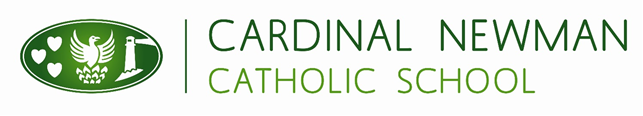 Business ManagerPerson SpecificationThis school is committed to safeguarding and promoting the welfare of children and young people and expects all staff and volunteers to share this commitment.CriteriaEssentialKnowledge   Good knowledge of the law pertaining to health and safety requirements, employment practices, equal opportunities etc.Advanced knowledge of ICT (including Word, Excel, PowerPoint, MS Outlook, SIMS) and the ability to identify and operate appropriate systems.Excellent knowledge and understanding of financial procedures and practices, to meet audit, legal and statutory requirements. Knowledge of PS Financials and SIMS would be an advantage but training will be provided.Skills Advanced verbal, written and presentation skills, including the use of appropriate packages where necessary, and evidence of successful and productive liaison with a variety of audiences including colleagues, subordinates, customers and directors/Governors.Advanced communication skills in order to advise, guide and negotiate successfully with external organisations, colleagues, Governors, students and their parents, and members of the public.Excellent numeracy skills in order to undertake financial planning and control.Evidence of the ability to problem solve.To work methodically, with accuracy, speed and flexibility, using own initiative.Commercial and business flair, and aptitude for seeing and pursuing funding and income generating opportunities.Evidence of negotiating high value commercial projects.AbilitiesThe ability to make a strategic input to the school’s Leadership Team, evidence of previous high quality experience in a similarly complex and high profile environment.Evidence of the ability to initiate ideas, propose solutions, take ownership, and personally manage projects through to successful conclusion.To provide appropriate supervision, guidance and motivation to individuals or groups of staff.To control own workload to meet agreed deadlines through effective and efficient prioritisation and organisation.Through team supervision, support staff with prioritisation of tasks through effective delegation and team working.EducationalAchievementsHolder of the National College of School Leadership Bursar or evidence of equivalent professional financial qualifications, or the ability to demonstrate equivalent proficiency from another employment sector.ExperienceSubstantial, professional experience in a financial environment.Extensive experience of small business accounting systems, including manual and computerised solutions.Experience of recruitment and selection of staff.Evidence of successful coaching, motivation of staff teams, monitoring and reviewing performance.Experience of premises management, awarding and managing of contracts etc.Working in, and promoting an environment of equal opportunities.